Sorumluİlgili Doküman/Mevzuat İş Akış AdımlarıRektörlük-İdari ve Mali İşler Daire BaşkanlığıKomisyonRektör veya Harcama Yetkilisi İdari ve Mali İşler Daire Başkanlığıİdari ve Mali İşler Daire BaşkanlığıTaşınır Mal Yönetmeliği	HAYIR		             EVET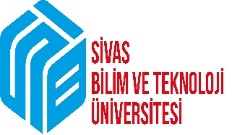 T.C.SİVAS BİLİM VE TEKNOLOJİ ÜNİVERSİTESİİDARİ VE MALİ İŞLER DAİRE BAŞKANLIĞI SATIN ALMA ŞUBE MÜDÜRLÜĞÜHİBE YOLU İLE MALZEME GİRİŞİDok.No:İMİD-11HİBE YOLU İLE MALZEME GİRİŞİİlk Yayın Tarihi: HİBE YOLU İLE MALZEME GİRİŞİRev.No/Tarihi:HİBE YOLU İLE MALZEME GİRİŞİSayfa:1/1HAZIRLAYANKONTROL EDENONAYLAYANİsa TAŞBilgisayar İşletmeniBülent KONAKDaire Başkanı    Dr. Öğretim Üyesi Fatih ÖLMEZ Öğretim Üyesi